Nombre: ……………………………………………………………………………………….. FECHA. ……………………………1.- Marca con una  X  la niña que está afuera de la casa.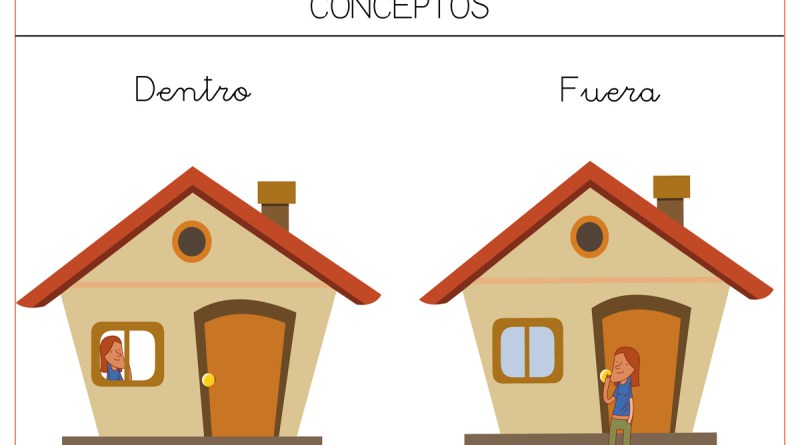 2.- Marca con una X el hombre que está delante del sofá.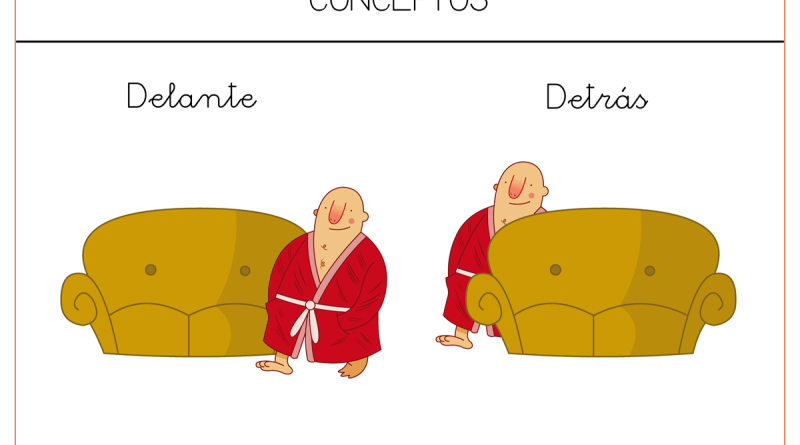 3.- Pinta los niños que están más cerca del árbol.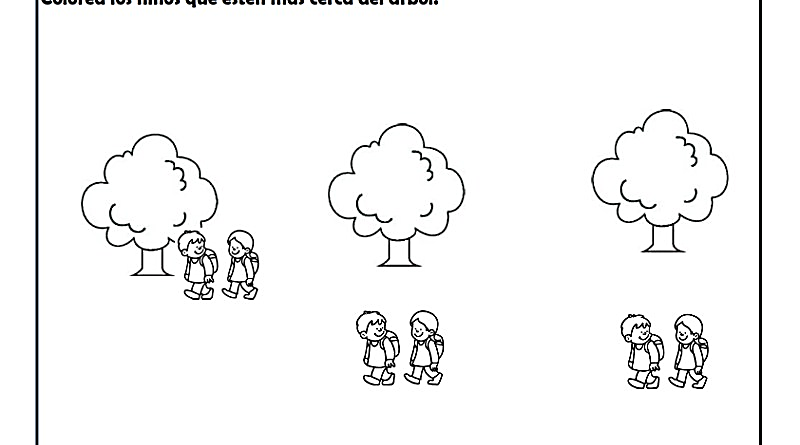 4.- Encierra en un círculo el gato que está debajo de la silla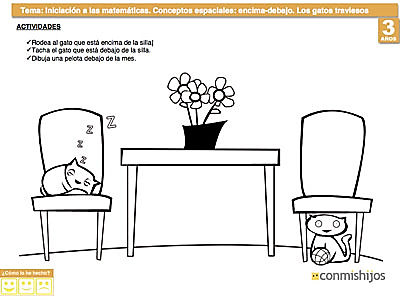 5.- Dibuja según los conceptos.Cerca - lejosArriba -abajoAdentro - fueraAdelante - detrás